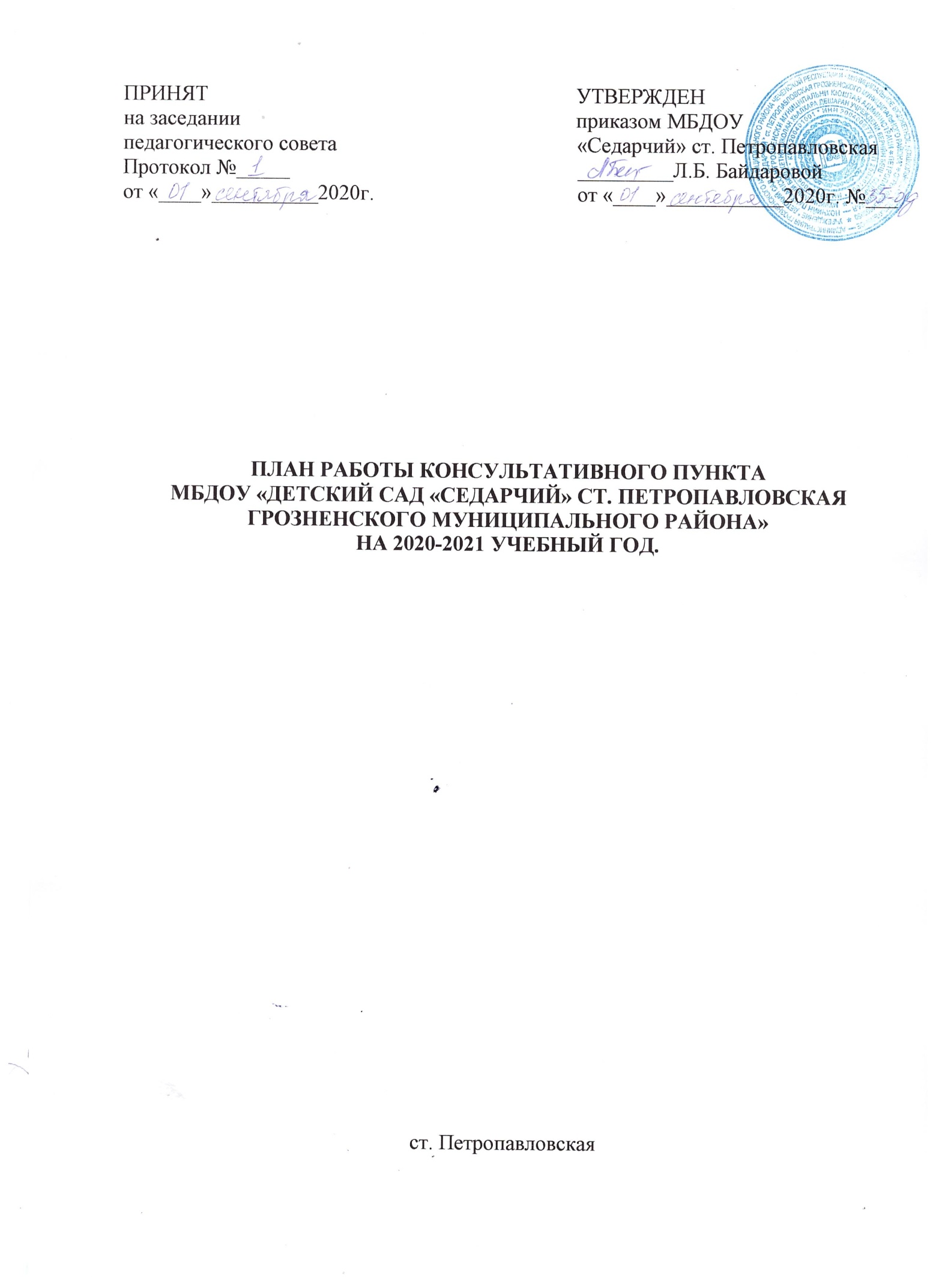 Сроки проведенияПроводимые мероприятияФорма работыОтветственныйСентябрь1.Формирование списков семей, посещающих консультативный пункт.2. Составление договора о сотрудничестве ДОУ и родителей детей, посещающих консультативный пункт                             (с обратившимися в пункт)Договор Руководитель ДОУ и члены комиссии КПОктябрь« Ребенок и компьютер»Консультация Педагог-психологНоябрь«Как подготовить ребенка к тому, что в детском саду он будет оставаться без мамы».КонсультацияЗам. зав. по ВМРДекабрь«Организация двигательного режима в домашних условиях»Консультация Инструктор по физической культуре Январь«Организация питания дома»КонсультацияМедицинская сестраФевраль«Что должен уметь ребенок, который идет в детский сад».КонсультацияПедагог дополнительного образования В течение годаВиртуальный консультативный пункт (сайт).Консультации  (обратная связь)ЗаведующийАпрель«Ум на кончиках пальцев».Развитие мелкой моторикиКонсультация  Педагог-психологМайАнализ работы за текущий годОтчет Зам.зав. по ВМР